RIVERSIDE GIRLS HIGH SCHOOLCAREERS NEWSLETTER November 2021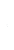 UNIVERSITYSTEM at University of SydneySTEM courses open up a world of opportunityAs new fields of STEM employment continue to emerge, it’s important for today’s graduates to be agile and able to adapt their skills to this fast-changing global economy.What can I do with a STEM degree? The range of STEM careers is broad and diverse, from biomedical engineering and software development to psychology and accounting. Our graduates are leading varied and fulfilling careers - we've taught Australia’s first astronaut, an Antarctic explorer, a chief scientist and a Nobel laureate. The future is looking bright for tech innovators and critical thinkers, and our degrees can help you get an edge over the competition.Our purpose-built labs, teaching and learning hubs are home to the latest technology and equipment, providing you with an engaging and hands-on educational experience. Find out more about the Faculty of Science, Faculty of Medicine and Health and the Faculty of Engineering and IT's laboratories and facilities.https://www.sydney.edu.au/study/study-options/undergraduate-courses/study-stem.htmlDiscover why the Bachelor of Commerce at the University of Sydney should be your UAC first preference3 November. 5pmDon’t miss out on this final opportunity to find out everything you need to know about studying the Bachelor of Commerce at the University of Sydney in 2022.
Learn how you can take advantage of our hands-on internship placement opportunities and tailor your degree from over 100 study areas, including marketing, banking, finance, innovation, entrepreneurship, business analytics and many more.
Ranked #1 in Australia and #4 in the world for graduate employability* (ahead of Harvard, Oxford and Cambridge), join this session to learn how a Commerce degree at Sydney will equip you with the analytical, practical and leadership skills along with a global mindset to launch your career in any field, anywhere in the world.https://uni-sydney.zoom.us/webinar/register/WN_FAu9f1uLQQKKpGBh3TPN6wExperience it! Sydney UniversityTuesday 9 November – currently planned to be online in-school immersionOpen to female school students from Years 7 – 10 from NSW & ACT.  If you like designing solutions to problems, want to contribute to society and make a difference in the world – come and see what engineering is about!A full day of experiential engineering activity organised by Engineers Australia Sydney’s Women in Engineering Society and featuring inspiring collaborations between 6 universities and 6 engineering businesses.For more information, please contact stemnsw@engineersaustralia.org.au. https://www.engineersaustralia.org.au/node/43381Enter the world of Women in Engineering at the University of SydneyCreating the perfect environment for STEM’s future female leaders More women than ever are choosing to study engineering and computing at the University of Sydney, and it’s easy to see why. With scholarships for women, high school outreach programs by girls for girls, female student societies and high-calibre female lecturers and researchers, it’s no wonder the proportion of undergraduate female students at the University of Sydney is double the national average.https://sydney.edu.au/engineering/study/why-study-here/women-in-engineering.htmlUniversity of Sydney - Current School Leavers - University Bridging Courses Online
Biology, Chemistry, Mathematics Ext 1, Physics
Registrations will open in January 2022. Sign up to our Bridging Courses 2021-2022 mailing list to receive new course updates. For some courses or units of study, we assume you have reached a certain level of knowledge or have passed a relevant subject at Australian Year 12 level, such as the NSW Higher School Certificate (HSC) or equivalent.Bridging courses are open to everyone. You don't need to be commencing study at the University to register for a bridging course.If you have any questions about registering, contact science.alliance@sydney.edu.au.https://www.sydney.edu.au/students/bridging-courses.html?tc=edm|stud|mc-student|edu-staff-hss|%20|The University of Sydney course calculator Use our ATAR search tool to explore your course options, adjustment factors and admission pathways.
If you think you might be eligible for adjustment factors, include these in your ATAR estimate to see what courses you might be eligible for based on your selection rank (ATAR + adjustment factors)https://atar-search.sydney.edu.au/homeMega Maths Day University of Sydney New Dates15 to 30 November 2021For students in Years 9 and 10An opportunity to surprise and inspire students with mathematics and showcase the variety of disciplines and careers that require mathematics.Our program scheduled for 6 August has been postponed due to COVID-19 concerns. A new date will be announced soon, most likely with 15-30 November 2021 period. Sign-up for updates on the Mega Maths Day program here.https://www.sydney.edu.au/science/industry-and-community/community-engagement/mega-maths-day.html
Warrane College UNSW Accommodation Scholarships Leadership, Sporting, Rural, Community Service, Cultural and AcademicThe following scholarships are available to students applying for residency in 2022.Warrane College offers several scholarships to students starting their first year of residency at the College. For more information on scholarships, visit this link.Member of the school’s leadership team (including School Captain & Vice-Captain, House Captains and Prefects)Amount of each scholarship:  $3,000 to $5,000https://warrane.unsw.edu.au/scholarships-and-bursaries Uni Melbourne Virtual TourCurious about our campuses? Choose your own adventure on this self-guided, virtual tour. Explore any time, from wherever you are.
View a transcript of the virtual tour
This experience is best viewed on desktophttps://study.unimelb.edu.au/your-experience/virtual-tourCharles Sturt University Scholarships Scholarships are now open. Your students could be eligible for the Tertiary Access Payment; it's a $5000 payment to school-leavers from outer regional or remote areas who relocate to undertake full-time, higher-level tertiary education. Browse all scholarships here: https://study.csu.edu.au/get-support/scholarships/find-scholarship/browse-allCharles Sturt University Elite Athlete Program If your competition or training requirements have affected your preparation for study, you may be eligible for special consideration entry.Our dedicated staff can support you while you study as part of the Elite Athlete/ Performer Program.Many of our members can:study their course onlineget flexibility in their studies, sit exams elsewhere or get assignment extensionsget subsidised on-campus accommodation supportaccess tailored study plans and academic supportuse our gyms and sporting facilitiesget free Elite Athlete Program sporting apparelapply for sports travel grants.https://study.csu.edu.au/study-options/access-and-entry-programsApplication form is here:https://cdn.csu.edu.au/__data/assets/pdf_file/0005/3240392/Elite-Athletes-SCA-Form.pdfUTS Parents 1-1 consultations - Register your interest23 November 2021. 5pm to 6pmAnd14 December 2021. 12.00 to 1pmJoin us for a consultation and get your uni questions answered. Find out about our admissions process, course and career information and support services.This session is a live chat for parents of future undergraduate students interested in studying at UTS. Current students will be online and ready to answer any of your questions, including those related to:course contentadmission requirementsstudent lifehttps://www.uts.edu.au/study/undergraduate/our-courses/find-right-course/events-and-info-sessions/parents-1-1-consultations-register-your-interestUTS Parents and Carers info session for BusinessTHURSDAY 4 NOVEMBER 20215:00PM – 6:00PMWhat’s next for you and your child? In this one hour session, you will hear from:First-year subject coordinator Dr Amanda White, Deputy Head (Education) and Accounting Discipline Group, Senior Lecturer, and First and Further Year Experience Coordinators: Dr James Wakefield, Senior Lecturer, Accounting Discipline Group and Dr Simone Faulkner, Senior Lecturer, Management Discipline Groupand have a chance to ask your questions.Register via ZoomThis HSC prep workshop will be hosted by Dr Tiffany Hutcheson, Lecturer, Finance Discipline Group.Dr Hutcheson is a Certified Financial Analyst and prior to becoming an academic, worked in Economics at Westpac Banking Corporation. Dr Hutcheson is passionate about and teaches in the areas of financial markets, investments, and banking and is currently researching property investment by managed funds.Register via ZoomUTS World Science DayWEDNESDAY 10 NOVEMBER 20219:30AM – 3:00PMStudent Insight Series. Let our students take you through their pathway to university and offer insights into their experience of studying at UTS including internships, research projects and career aspirations.  Featuring Charlotte & Advanced Science, Sam & Environmental and Marine Science, Kelly & Maths and Statistics. 
Science in Focus series: Rebuilding Australia’s Coral Reefs. Speakers include Professor David Suggett, Dr Emma Camp and Dr Melissa Edwards from UTS and Johnny Gaskell from Reef Catchments. Our panel will delve into the coral nurture program; a toolbox to save our reef.https://www.uts.edu.au/about/faculty-science/events/uts-celebrates-world-science-dayWestern Sydney University the Discover Western Webinar 7 December at 4pm Year 12 students, parents and teachers are invited to attend. Hear from Western staff and current university students why 47,500 students have chosen to study at Western. Register now: https://wsustudents.au1.qualtrics.com/jfe/form/SV_1S0M1SMYQTlfcIS?cid=em:CAA-DWW-rego_Oct21  Western Sydney University The CollegeThe College is offering fee-free 3-4 day courses from November to January aimed to upskill the community. Valuable for students leaving in year 10 and year 12, as well as parents/caregivers. Participants who upskill will receive a Statement of Attainment. https://www.westernsydney.edu.au/future/study/application-pathways/the-college/rto-programs?cid=em:CAA-UCIS-page-hyperlink_Oct21Newcastle University 2021 Open Days Online on DemandWe know you probably have a lot of questions about university – getting in, what degree to study, what support is available once you’re here. Don’t worry, we’ve put together heaps of webinars to arm you with the information you’ll need.https://www.newcastle.edu.au/open-day/webinarsUni of Newcastle Chat with UsWe know you'll have questions and our staff and students are here to help you every step of the way. Our Ask-a-student and Ask-an-academic pages give you access to current students who study a whole range of degrees as well as the academics that teach them and they'll response to your questions as soon as possible.https://www.newcastle.edu.au/open-day/chat-with-usUniversity of Newcastle – Entry SchemesWhether you are about to start your HSC, are finishing Year 12 or looking to get back into study after a break, we have many pathways and entry schemes to help you get into the degree you want.https://www.newcastle.edu.au/study/undergraduate/getting-in/getting-in-from-high-schoolUniversity of Wollongong Learning Labs January Learning Labs applications open 25 October 2021Wollongong Learning Labs will be back for a big program in January 2022. We will be delivering workshops for Year 1 to Year 10 students.Learning Labs is an academic and creative arts enrichment program for students up to Year 10. We're a COVID-Safe program dedicated to providing fun and challenging workshops to motivated young people. Workshops are held in the school holidays at specified UOW campuses.https://www.uow.edu.au/engage/outreach-pathways/learning-labs/wollongong-learning-labs/Scholarships for domestic students at Macquarie and FAQOur scholarship program awards around $6 million each year in total.These include scholarships for domestic students based on academic excellence in various disciplines, sporting achievement, and equity and inclusion.We seek to ease access to tertiary education for students from diverse backgrounds and situations, with scholarships primarily targeting the costs of tuition or accommodation.https://www.mq.edu.au/study/why-study-here/scholarships/domestic-scholarships-and-grantsUNSW 2021 Tim Olsen Drawing Prize ExhibitionOpen to view to 31 December 2021Tim Olsen has been encouraging and supporting young and emerging artists to build careers as professional practicing artists for over 20 years. This collaboration has been continuously supported by the Olsen Gallery and celebrates students who use drawing as a significant part of their artistic practice.This year’s online exhibition provides an opportunity to view impressive works created by the twenty-five finalists who have been nominated by academic staff and then selected for inclusion in the exhibition.This year’s exhibition takes place online and provides a great opportunity to view remarkable works created by the twenty-five finalistshttps://www.events.unsw.edu.au/event/2021-tim-olsen-drawing-prize-exhibitionUNSW Innovations in training using artificial intelligence and machine learning 28 October. 12.00 to 1pmHow are the latest immersive technologies impacting a range of sectors? Can Artificial Intelligence (AI) and Machine Learning get you ready for take-off or surgery?  The PVCESE Innovation Pillar is delighted to host an engaging and insightful lunchtime talk by digital immersion leader CAE about innovations in training using AI and Machine Learning.  CAE will share how they have embraced innovation by developing simulation and virtual environments to enhance the training of pilots and brain surgeons to deliver real world results. There will be an opportunity at the end for a discussion about their immersive learning and simulated training technology. Find out how these insights from a global leader will impact more broadly across industry sectors. https://www.events.unsw.edu.au/event/innovations-training-using-artificial-intelligence-and-machine-learningSouthern Cross University ScholarshipsSouthern Cross University have updated our scholarships search and application function so it is easier than ever to apply. With one simple application and many scholarships, you can start being considered for scholarships before you even accept an offer to study. Check it out here: https://www.scu.edu.au/scholarships/find-a-scholarship/Accommodation Contacts For Southern Cross University On-campus accommodation — SCU VillageA range of on-campus accommodation options are available at four residential colleges across the Lismore and Coffs Harbour campuses. Apartments are modern and fully furnished, with their own kitchen, lounge, dining area and bathroom.SCU Village LismoreTel: +61 2 8024 6020
Email: live.lismore@scuvillage.com.au
Office hours: Monday–Friday 9am–5pmSCU Village Coffs HarbourTel: +61 2 8024 6020
Email: live.coffsharbour@scuvillage.com.au
Office hours: Monday–Friday 9am–5pmhttps://www.scu.edu.au/current-students/services-and-support/accommodation/CQUni Pathways - Skills for Tertiary Education Preparatory Studies (STEPS) Course STEPS is a free enabling course that provides a pathway for you to gain entry to and excel in higher education. For more than 35 years, our STEPS bridging course has helped students into a wide range of courses from our flagship health courses, nursing and paramedic science, to engineering, psychology, teaching and many more.Your first step towards applying for STEPS requires you to submit your application online to CQUniversity. Once you have submitted your application, you will complete our diagnostic testing to gauge your literacy, numeracy and computing competence. Following this benchmark testing, a STEPS Coordinator will contact you to arrange an interview to finalise your application. Click on the tiles below to find more detailed information on the application process, eligibility and upcoming information sessions.Ready to apply? Start your online application now using the button below.https://www.cqu.edu.au/courses/study-information/work-and-study-preparation/stepsRegister here for the next 2022 Information Session:https://www.cqu.edu.au/courses/study-information/work-and-study-preparation/steps/information-session-registrationACU Blacktown Campus Information Day4 December 2021. 9am to 12.00.Come along to ACU’s Blacktown Information Day to check out the newest campus and learn more about our courses, admission pathways and everything ACU Blacktown has to offer.https://www.acu.edu.au/about-acu/events/2021/december/blacktown-campus-information-day?redirect=%26FilterBy%3dUpcoming%26Year%3d2021%26PageNumber%3d1Pathways to ACU9 December 2021. 12.00 to 1pm OnlineIf you didn’t receive the ATAR you wanted, don’t worry, there’s more than one way into university. We’ll take you through the entry pathways to ACU, including diplomas and Foundation Studies that can give you access straight into the second year of your preferred bachelor degree.https://www.acu.edu.au/about-acu/events/2021/december/pathways-to-acu?redirect=%26FilterBy%3dUpcoming%26Year%3d2021%26PageNumber%3d2ACU Guarantee Offers What is the deadline to accept offers?For competitive courses (outlined below) in NSW/ACT students have until 30 November 2022 otherwise their offer will lapse:
•    Bachelor of Nursing
•    Bachelor of Nursing/Bachelor of Paramedicine
•    Bachelor of Nursing/Business Administration
For all other courses, students will need to finalise their enrolment by 28 February 2022 (Semester 1 commencement date).ACU Guarantee offers are being released and some of your Year 12 students have received an email advising them to formally accept their offer and enrol in their course to secure their place at ACU next year.
To support you in assisting your students, we have collated some answers to a few frequently asked questions: To officially accept an offer a student needs to enrol in a minimum of one unit to secure their place at ACU. We would encourage students to enrol in the full year so they can also receive their timetable straight away. https://www.acu.edu.au/study-at-acu/admission-pathways/acu-guaranteeACU Accommodation Scholarships 2022 Thinking of living at an ACU residence in Sydney, Ballarat or Canberra? We offer a variety of different accommodation options to suit your needs, making it simple to live close to uni. We also have generous accommodation scholarships available for 2022 to support your move. Find out more: https://www.acu.edu.au/student-life/student-accommodation/acu-student-accommodation-scholarships  Bond University Bond University's new innovative degrees in Digital, Entrepreneurial, Health and Legal Transformation prepare students for careers of the future; combining discipline studies, transdisciplinary subjects and work integrated learning. Working collaboratively to develop innovative solutions to real-world problems, students graduate in just two years with a professional portfolio: bit.ly/2YIrSk4TAFETAFE – Find your passion. Hundreds of choices delivered straight to your inboxWhatever you’re interested in, TAFE NSW has a pathway to help you get the job you want.Get a head start on a career by completing a TAFE NSW at school or online vocational education course, or earn while you learn with a school-based apprenticeship or traineeship. You can also do your post-school studies and choose from a diploma, degree or our other pathways to university.At TAFE NSW, YOU come first!https://www.tafensw.edu.au/school-students#Summer Skills is a fee-free* short course Summer Skills is a fee-free* short course program to support skill development over the summer months for school leavers aged between 16 – 24 years.Whether you plan to attend TAFE NSW, university, have a gap year or are still undecided, we have a course that can give you the skills for a brighter future.https://www.tafensw.edu.au/summer-skillsNECA Electrical Apprenticeship Offers Now OpenApply now. Become an Apprentice with NECA and earn while you learn with Australia’s top electrical contractorshttps://www.necatraining.com.au/Career paths in electrical:https://www.necatraining.com.au/electrical-apprentices/career-paths/Apply here:https://www.necatraining.com.au/electrical-apprentices/expression-of-interest/Australian Training Company Apprenticeships and TraineeshipsTo help us find a job that is perfect for you, narrow your search criteria by adding a keyword and making a selection from any/all of the drop-down menus.Search the list of available apprenticeships here -http://austrg.com.au/job-vacancies/Apprenticeships & Traineeships Available The Apprentice Employment Network and its 29 member Group Training Organisations have over 1000 apprenticeships & traineeships on offer for school leavers. We are also running numerous pre apprenticeships courses giving school leavers a kick start they need for picking up a trade. https://aennswact.com.au/find-an-apprenticeship/Explore all TAFE short coursesWhether you’re looking to advance your skills, discover a new talent, or venture into a new career path, we have over 150 short courses to get you there. Gain the confidence to immediately apply new skills in your career and be whatever you want to be — faster. Do you have an interest towards: Accounting & Finance Barbering, Beauty & Hairdressing Career Pathways & Further Study First Aid & Health Care Logistics & Warehousing Agriculture Building, Trades & Construction Commercial Cookery & Hospitality Food Production & Processing Natural Resource Management Art & Design Business, Admin & Computer Skills Digital Media, Information & Communications Technology Higher Education Short Courses Real Estate & Propertyhttps://www.tafensw.edu.au/short-coursesTAFE TVET NSW Pathways to Higher Education and Degrees We offer many pathways to Degrees at TAFE NSW to help students get the job they want. Follow our pathway journeys in Engineering, Construction, Tourism and Retail, some of the occupations available and their salaries. https://www.tafensw.edu.au/documents/60140/338518/TVET-pathway.pdf
Jobs Board Apprenticeship CareersAn apprenticeship or traineeship with us is a great way to set yourself up for a long and successful career. You can start to put some dollars in your pocket whilst studying for a nationally recognised qualification you can build a career on or even start your own business!https://www.apprenticeshipcareers.com.au/Job-Seekers/Current-VacanciesLocal Government NSW Councils across NSW are now recruiting apprentices and trainees in a range of vocations - business services, horticulture, civil construction, IT etc. Look out for school-based and post-school traineeships and apprenticeships on Careers at Council.https://jobs.careersatcouncil.com.au/TABMA Apprenticeships and Traineeships with timberTABMA GTO welcome students and career advisers to enquire about our current apprenticeship and traineeship opportunities within the timber and building materials industries. TABMA operate across NSW & ACT and offer carpentry, cabinetry, frame and truss, timber sales and warehousing plus more! please visit www.tabmaat.com.au or contact recruitment@tabma.com.au  for further information.Apprenticeship Careers Profiles Across All IndustriesLooking for more information about a specific Apprenticeship or Traineeship? Take a look at our Career Profiles for an in-depth look at what's involved in a specific Apprenticeship or Traineeship.https://www.apprenticeshipcareers.com.au/Job-Seekers/Career-ProfilesAFL Sportsready Webinar Series Watch the webinars below as we explore the diverse industries you can do a traineeship in from sport, marketing, business, education, the arts and more.This 10-part webinar series – HOW DID YOU GET THAT DREAM JOB? was delivered in conjunction with the National Careers Institute (NCI) and showcases AFL SportsReady alumni who have successful careers from their traineeships.https://aflsportsready.com.au/how-did-you-get-the-job-previous-webinars/
Webinar: A focus on Australian School-based Apprenticeships26 October 2021. 2pmDo you work with schools or students and have an interest in how apprenticeships and traineeships work in schools?Join AATIS along with our expert panel as we take a deep dive into Australian School-based Apprenticeships (ASbAs).During this session we will cover:What ASbAs are all aboutThe benefits for all parties involved in an ASbAPrograms and activities from our panelistshttps://www.aapathways.com.au/insiders-advisers/news-and-events/events/webinar-a-focus-on-australian-school-based-apprenTAFE NSW   Launch your Career in Early Childhood Education & Care Live Webinar Event4 November. 10amJoin the Department of Education and TAFE NSW to explore the Early Childhood Education industry. Students will get a first-hand look at roles within this rewarding career path where graduates can develop the minds of infants/toddlers, provide preschool education, or help children with disabilities achieve their full potential. https://tafenswevents.eventsair.com/lycecec/21lycecec/Site/RegisterCOLLEGESNIDA Young Actors Studio – 15 to 18 years AuditionsDevelop your vocal, physical and imaginative dexterity as you explore and apply NIDA acting techniques. Collaborate with other young artists in an ensemble to develop skills for stage and screen. Work with the support and direction from core tutors and gain inspiration from industry professionals.Auditions 2021/2022Sydney
Sun 12 Dec, 2021 10am
Sun 9 Jan, 2022 10am OR 2pmMelbourne
Sun 9 Jan, 2022 2pm
Sun 16 Jan, 2022 10amBrisbane
Sun 9 Jan, 2022 2pm
Sun 16 Jan, 2022 10amEntry to the Young Actors Studio is by audition only. Detailed audition information will be sent via downloadable link upon enrolment.https://www.open.nida.edu.au/course/OSYASAULe Cordon Bleu Pastry to the Max - Les Fondements de la Pâtisserie Start date: Tuesday 15 February - Wednesday 16 March 2022With five mouth-watering weeks of sweet and savoury skills, Les Fondements de la Pâtisserie is the answer to your sugar cravings!
Duration: 5 Weeks, class every Tuesday and Wednesday. 5:30pm - 9:30pm
Location: Le Cordon Bleu Sydney, RydeDiscover the art of pâtisserie and learn how to create edible masterpieces!Les Fondements de la Pâtisserie is a 5-week evening short course designed for hobbyists who want to ‘step-up’ their passion for baking and learn new techniques.This hands-on workshop will delight your inner pastry chef and is the icing on the cake to your evenings.Explore the foundations of pâtisserie and develop the skills essential to making cakes, tarts, macarons, choux pastry, entremets, and more. Guided by a top Le Cordon Bleu chef, you will build the confidence to craft your own delectable creations with technique and precision.Only 16 spots available!https://www.cordonbleu.edu/sydney/les-fondements-de-la-patisserie/enRSA Courses Kenvale College30 October13 November27November 11 DecemberGet in quick for Barista, First aid and RSA courses. For registration and more info, visit below.Any questions, please contact us at enquiries@kenvale.edu.au / 02 9314 6213 https://kenvale.edu.au/event-directory/Focal Holdings Pty Ltd Now enrolling students in NSW Government-subsidised, accredited short courses.  Executive Assistant Skills, Commercial Cookery, Individual Support, Disability and Team Leader courses are starting soon as part of the Government’s Summer Skills Program. Limited places. Ring Dani on 0423 428 467 for further information or view:www.tibc.nsw.edu.au  GENERALTaronga Zoo Sydney offers school work experienceApplications close 28 February 2022, unless program reaches capacity earlier.Taronga Zoo Sydney offers school work experience opportunities for students in years 10 – 12 who are interested in pursuing a career in zoo keeping, animal care, tourism or zoo horticulture.  Speak to your school careers adviser who will liaise with Taronga on your behalf. Work experience undertaken at Taronga Zoo Sydney allows students to: Observe a variety of work being done in the fields of zoo keeping, animal care, zoo horticulture or guest services and education Undertake supervised work appropriate to the student’s skill level Ask questions about a zoo workplace Gain skills related to being at work at the zoo Investigate training and employment opportunities with Taronga https://taronga.org.au/get-involved/school-work-experience/sydneyAustralian Defence Force Cyber Gap ProgramApplications are now open and will close Sunday 31 October 2021.The Australian Defence Force Cyber Gap Program is a 12-month online program that is undertaken in conjunction with tertiary study and is designed to enhance your skills and employability in the cyber security field. If you are already studying or looking to enrol in a cyber-related qualification, the Australian Defence Force (ADF) can offer you generous financial support, along with two cyber exposure experiences to give valuable insight into how you can help protect Australia’s online systems and information.Generous financial support with course fees reimbursement up to $15,000, and a lot more to offer.Eligibility for our programThe Australian Defence Force Cyber Gap Program is for Australian citizens, who are living in Australia and are already studying or currently enrolling in a cyber-related qualification. The Australian Defence Force Cyber Gap Program runs for 12 months and to be eligible, you need to be studying for the duration of the 12-month program. You can be working towards any eligible qualification at the following levels either part or full-time:https://www.digitalprofession.gov.au/cybergapAustralian Federal Police - Entry Level Recruit Who we’re looking forWe are always on the lookout for candidates with sound academic performance and strong critical-thinking skills. You must be over 18 to apply for a job at the AFP, but you can still register your interest in joining if you’re under 18.To be a police officer or protective service officer in the AFP, you must: Be 18 years of age or over (you can still register your interest if you’re under 18) Be an Australian citizen Hold a valid full, provisional or automatic-only driver’s licence Have at least a Year 10 certificate with a Cert IV/Diploma level qualification or Trade Certificate. University-level qualifications are welcomed Complete and submit the AFP Employment Suitability QuestionnaireProvide your traffic historyUndergo security vetting Undergo drug and alcohol testingMeet character standards – if you have a history of breaking the law (even as a juvenile) or associating with people who are well-known to law enforcement, you may not be able to work for the AFP.Visit the Application and Recruitment Process page for more detailed requirement information.https://jobs.afp.gov.au/become-an-officer/eligibilityAFP - Take our quick eligibility quizInterested in becoming an AFP officer? Find out if you're eligible with our quick quiz.https://jobs.afp.gov.au/become-an-officer/eligibilityAFP Directions Program  The AFP Directions Program recognises the valuable contributions First Nations people make to policing for a safer Australia. It also helps ensure the AFP’s workforce is representative of the communities we serve. The 12-month integrated employment and development program is located in Canberra and runs annually from February to February. It provides permanent, full-time employment in specialist and support positions in the AFP and gives participants professional development opportunities to have a challenging and rewarding career. Participants who successfully complete the program will be promoted to an ongoing position with the AFP. Previous program participants have experienced a variety of different career paths, including transitioning to police officer or protective service officer roles.https://jobs.afp.gov.au/job-opportunities/directions-programGeneration STEM 2021 Virtual ShowcaseVarious dates from 10 November to 2 December 2021Virtual public showcase of student STEM solutions developed as part of the STEM Community Partnerships Program.This program aims to create strong partnerships between local schools and industry, with the goal of highlighting local STEM careers and opportunities and providing avenues for students to develop their STEM skills in a locally meaningful way.https://events.csiro.au/Be an entrepreneurStarting your own business can be one of the most rewarding and satisfying experiences you can have. Find out more with our guide to getting started.Starting your own business and entering the world of entrepreneurship is something that more and more Australians are doing.The increase in connectedness across the globe means that the structure of employment has changed rapidly, enabling more people to realise their dream of becoming a business owner.https://www.gooduniversitiesguide.com.au/education-blogs/career-guidance/be-an-entrepreneurFinancial Wellbeing Youth Design ChallengeRuns up to 25 November 2021Young people need to be able to navigate the world of finance so they can make good decisions and plan for the future. Financial skills are important both professionally and personally, yet for many people money isn’t something we talk about or really understand how to manage. Equipping young people with essential financial skills will help set them up for their future. https://youngchangeagents.com/challenges/financial-wellbeing-youth-design-challengeAre you choosing a course for the right reasons?Picking a uni course can be tough. You need to think about what you want to study, how you want to do it and where, while also considering the best path towards your chosen career. There are big differences between courses, so how do you know you’re making the right choice? https://www.gooduniversitiesguide.com.au/education-blogs/tertiary-study/are-you-choosing-a-course-for-the-right-reasonsVirtual Camp United Nations for Girls Australia  30 October. 12.00 to 4pmVirtual Camp United Nations for Girls Australia interactive virtual camp that introduces girls 12 to 16 to the work of the United Nations and international policy. Virtual Camp United Nations begins with a lesson on the history of the United Nations and its purpose. This is followed by a study of the structure, leadership, and the rules of procedure of the United Nations. Each student will be given an assignment to serve as a delegate for a UN Member State. When the General Assembly convenes delegates will propose a resolution. The resolution will be subject to negotiation and amendment by the UN Delegates before a vote on a final version of the resolution.https://www.tickettailor.com/events/girlsinpoliticsinitiative/555822/International Science School 2022 University of SydneyThe ISS 2022 selection criteria, terms and conditions, and application deadline will be available in late 2021Be inspired by talks from world-renowned scientists, go on tours of cutting-edge research facilities, and take part in mind-expanding hands-on workshops and activities.Are you currently in Year 11 or 12 and love science?If so, you’ve got to apply for our amazing Professor Harry Messel International Science School (ISS) program.Our scheduled in-person ISS program will be back bigger and better than ever in 2022, so stay tuned for further information and registration detailshttps://www.sydney.edu.au/science/industry-and-community/community-engagement/international-science-school.html
Professional Internship Program – Start planning once you’re at UniThe Professional Internship Program offers candidates an opportunity to gain professional work experience and improve career opportunities in almost all academic fields and a wide range of industries.*It is aimed at candidates seeking work experience / internship positions in Australia. An internship is a great way to gain exposure into the professional work environment and develop professional workplace skills. • Tailored training related to your skills and academic background• 6 – 26 weeks, full time, non paid training positions • Access to over 7,000 companies Australia wide https://www.internships.com.au/programs/professional-internship/Virtual Internship Program (VIP)Click here to download program brochureThe Virtual Internship Program offers students and young professionals an opportunity to gain work experience within an Australian company in a remote professional setting under the supervision of a mentor. Interns get involved in real projects as assigned by the host organisation, in different fields and industries.A virtual internship is a great way to start your career, improve your skills, be involved in real projects and receive mentorship of experienced professionals -all with flexible hours.• Internship opportunities related to your skills and academic background• 6 to 12 weeks, non paid training positions (10 to 30 hours per week)• Access to over 7,000 companies Australia wide https://www.internships.com.au/virtual-internshipStart Up Business - INCUBATE Presents:  "Why UX?" a 101 delivered by a Google UX DesignerIn this engaging hour learn the value of good UX - and hear from an industry expert from the Google UX Team.What you'll learn: 
- What UX is and what it applies too
- Why UX is always important to consider
- The top things to avoid when starting out
- Examples of best practice UX and inspiration!Click here for details and tickets.
Fierce Girls Podcast - Australia's Most Extraordinary Women of Australia From athletes to aviators, scientists to spies. From the deep blue sea to the dark, black skies.Australia is full of girls who dare to do things differently.Adventurous girls. Girls with guts and spirit.You know what they are? They're FIERCE.And these are their stories.Join the amazing Amy Shark, Yael Stone, Dame Quentin Bryce, Claudia Karvan, Turia Pitt, Stephanie Gilmore, Leah Purcell and more as they tell the inspiring tales of some of Australia's most extraordinary women.Listen for free from your mobile device on the ABC listen app, Apple Podcasts or Google Podcasts. Visit: https://www.abc.net.au/radio/programs/fierce-girls/
Women in Design, Construction & Data Meet a group of women working in the design, construction and data industries! Each of the eight panel members will share what they do in their job, discuss why they enjoy it, share highlights and challenges faced in their journey and share their hopes for the future. The Q & A session will provide the opportunity to ask questions of the panelists. Register at: https://tinyurl.com/y58dbmdxCotton Australia Students wanting to start a career in agriculture or have a unique experience (while being paid) before starting tertiary education can try cotton. Cotton Jobs Australia has been launched to connect prospective employees with cotton growers looking to attract Year 12 leavers to help maintain and pick the 2021/22 crop through a simple online form. Apply today: https://cottonaustralia.com.au/jobsFinancial Planning Association of Australia (FPA) FPA Scholarship Program now openFinancial Planning Association of Australia (FPA).The Financial Planning Association of Australia strongly supports the education and upskilling of all financial planners and aspiring financial planners. https://fpa.com.au/fpa-community/fpa-education-scholarship-programIMPORTANT NOTICE. This newsletter is produced by Job Jump PTY LTD.RGHS is a subscriber to the Job Jump website site, students, parents and teachers are welcome to use the site free of charge. It is a one stop shop for career and further education information. Details on how to access the site are below.To use the website you will need to register Go to www.jobjump.com.authen click 'I'm New'To begin, type the first couple of letters of your school's nameRiverside Girls Highin to the first white box and when the full name of your school appears in blue on the screen, simply click on it and it will enter into the first box. Then enter in the next box your School's Password exactly as you see it here with no spaces and lower case letters:riversideWhen you click continue you will be asked a few questions. Please enter an email address (preferably home email address for students, as often their school email is lost at the end of Year 12) and set a Personal Password of at least 6 characters.There are then a couple of brief questions to register.Once you are in the site, you will see a small black torso in the top right hand side and you can go ahead to use all of the menu items.   JobJump Pty Ltd takes no responsibility for the completeness and accuracy of this information. The user shall verify the accuracy and completeness of the information, in addition to the suitability of any particular product or services for the user's needs and the needs of your students/clients. JobJump Pty Ltd  does not recommend or endorse any particular product, service, course or provider. Please note that information contained in this newsletter is provided by third parties and is not verified by JobJump Pty Ltd and may be used by the user at their own discretion.